ANEXO I – FORMULARIO DE INSCRIÇÃOQUESTIONÁRIO SÓCIO-ECONÔMICOPARA CONCESSÃO DE BOLSA DE MESTRADO 1. IDENTIFICAÇÃO DO REQUERENTEConcorrer a bolsa de:3. SITUAÇÃO FINANCEIRA DO REQUERENTE3.1. Estado civil3.2. Informe da renda mensal dos componentes de seu núcleo familiar:3.3. Qual a sua situação financeira?3.6. Quais são as despesas fixas (valor mensal) sob sua responsabilidade?3.7. Quem são as pessoas que dependem de você financeiramente?3.8. Quais os imóveis que você e seu núcleo familiar possuem?3.9. Você e seu núcleo familiar possuem veículos?3.10. Qual meio de transporte você emprega?Declaro que as informações prestadas são completas e verdadeiras e estão sujeitas às sanções do Art. 299 do Decreto Lei N° 2848/40.Goiânia, _____de ____________ de 2021._________________________________________Nome e Assinatura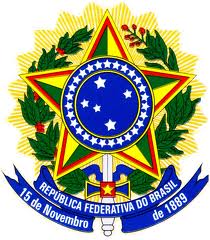 UNIVERSIDADE FEDERAL DE GOIÁSFACULDADE DE ADMINISTRAÇÃO, CIÊNCIAS CONTÁBEIS E ECONOMIAPROGRAMA DE PÓS-GRADUAÇÃO EM CIÊNCIAS CONTÁBEIS - PPGCONTNome:Linha de PesquisaLP1LP2E-mail:Telefone:Demanda SocialEdital FAPEG2. MORADIA DURANTE A REALIZAÇÃO DO CURSO2.1. Tipo:CasaApartamentoPrópriaFinanciada – valor mensal R$:Alugada – valor mensal R$:Emprestada –por quem?Logradouro:Complemento:Bairro:CEP:Cidade:UF:2.2. Com quem compartilhará a moradia?Ninguém1-2 pessoas – grau de relação?2-5 pessoas – grau de relação?> 5 pessoas - grau de relação?Solteiro(a)Casado(a)/União EstávelSeparado(a)Viúvo(a)N° filhos:Paga pensão?NSValor:R$PaiR$ Não possuoMãeR$ Não possuoPadastro/madrastraR$ Não possuoCônjuge/companheiro(a)R$ Não possuoParente do qual dependeR$ Não possuoDependente financeiramente dos paisDepende financeiramente da mãeDepende financeiramente do paiDepende financeiramente do padrasto/madrastaDepende financeiramente do cônjuge/companheiro(a)Dependente financeiramente de outros parentesIndependente financeiramenteIndependente financeiramente e responsável por parte das despesas domésticasIndependente financeiramente e responsável por todas as despesas domésticas3.4. Se dependente, quanto você recebe mensalmente?R$3.5.Se independente, qual sua fonte de renda mensal?Emprego formalR$Profissional autônomoR$PensãoR$AposentadoriaR$Auxílio doençaR$Bolsas governamentaisR$Auxílio socialR$RENDA MENSAL TOTAL DO NÚCLEO FAMILIAR:R$ R$GRAU DE RELAÇÃODESPESA MENSALR$R$R$TIPO/DIMENSÃOPROPRIETÁRIOGRAU DE RELAÇÃOVALORR$R$R$PROPRIETÁRIOGRAU DE RELAÇÃOMARCA/MODELO/ANOVALORR$R$R$R$CarroMotoÔnibusBicicletaa pé